ВСЕРОССИЙСБАЯ ОЛИМПИАДА ШКОЛЬНИКОВ ПО ИСТОРИИ. ШRОЛЬНЫИ  ЭТАП. 6 КЛАСС.Задания. 2017-2018 учебный годВремя выполнения 60 минутОбщее количество баллов 100 балловЗадание 1. Решите исторические задачи (11 баллов). Сосчитайте:Какой год был раньше и на сколько раньше — 65 г. до н. э. или 40 г. до н. э.? (всего 6 баллов:  2 ответ,   4 - расчёты)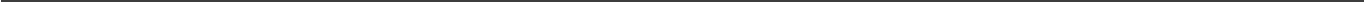 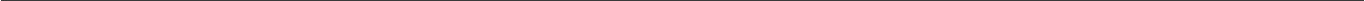 Рим был основан в 753 г. до н. э., на сколько лет он старше Москвы? Какой город основан	раньше?  (всего 5 баллов:  2 балла  - ответ, 3 балла - определение разницы)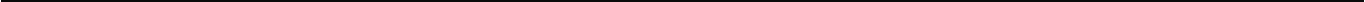 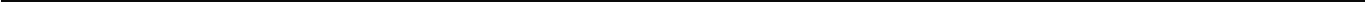 Задание  2. Найдите правильный  ответ  (всего 10 баллов: по 2 балла  за каждыйправильный  ответ).К орудиям труда, применяемым древними земледельцами, относятсяА) гарпун	Б) мотыга	В) шилья	Г) рубилаКогда появился человек на Земле?А) 2 млн. лет назад	Б) 100 тыс. лет назад	В) 10 тыс. лет назадОсвоив изготовление орудий труда из камня, люди стали делать их из кости. Первыми костяными орудиями являютсяА) топоры	Б) иглы	В) мечиПервыми проявлениями искусства у первобытных людей стали А) изображения животных на скалахБ)	рисунки	масляными	красками	по деревуВ) картины, изготовленные из цветных минераловГ) изображения водяными красками по штукатуркеГ) рубилаГлавным занятием древних египтян былоА) скотоводство	Б) ремесло	В) земледелие	Г) рыболовство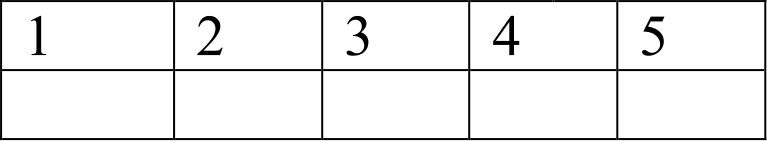 Задание 3. Объясните, по какому принципу слова объединены в один ряд, и какое слово лишнее (лишнее слово подчеркните и объясните свой выбор) (всего 15 баллов:	2 - за лишнее  слово, 3 - объяснение).Амон-Ра, Зевс, Сет, Исида, Гор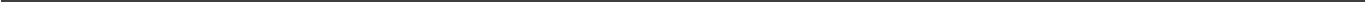 Император, деспот, жрец, фараон, царьПиктография, клинопись, пирамиды, иероглифы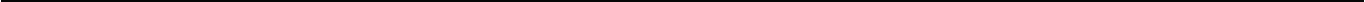 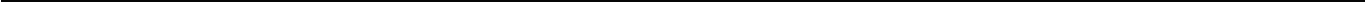 Задание 4. Замените фразы крылатыми выражениями, связанными с историей Древней Греции (всего 8 баллов, по 2  балла за каждыи правильный ответ).Причина ссоры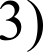 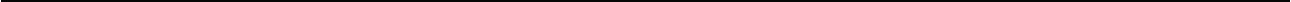 Долгие, полные приключений странствияПодарок,	сделанный	с	коварным	умыслом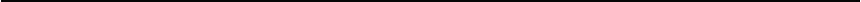 4)Жестокие законы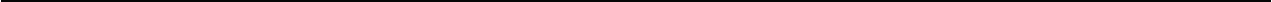 Задание 5. Назовите семь чудес света — семь самых известных памятников Древнего мира (всего 21 балл: за каждую позицию по 3 балла). 	 2) 	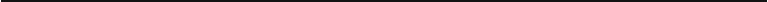 4) 	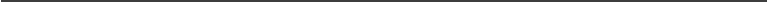 6) 	7) 	Задание 6. Вставьте в  текст  крылатое  выражение  и  объясните  его  смысл  (всего 12 баллов:  2 — за крылатое  выражение,  2 - за  объяснение смысла).Провожая   сына-спартанца  на   войну,   мать   подала   ему   доспехи   со словамиЗаняв Фригию, Александр Македонский увидел в храме Зевса повозку, на дышле которой был запутанный узел с множеством хитро спрятанных концов. По приданию, кто  его  развяжет,   будет   владеть   всей  Азией.   Царь  выхватил   меч   и   разрубил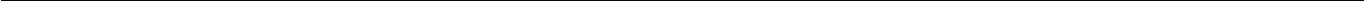 Основатель и царь города Коринфа дважды обманул богов, пытаясь стать бессмертным. Страшно покарали его боги: «Тяжкий камень снизу обеими влек он руками в гopy, но едва достигал он вершины с тяжкою ношей, вниз по гope на  равнину      катился      обманчивый      камень».      И     была     эта     работа   названа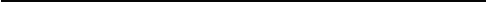 Задание 7. Историческая задача  (всего 9 баллов: 2 — за  название  сооружения,  3 — за объяснение присутствия сверхъестественных сил, 4  —  за  характеристику памятника    архитектуры).Китайская легенда рассказывает: "Был у Цинь Ши-хуанди конь. Не простой он был, а волшебный. Глаза его были из огня, тело его было из облака. Поднимался конь на гору к стене, и, где он топал ногой, там вырастала башня "Можно ли догадаться по легенде, о каком сооружении древности в ней идет речь? Что вы о нем знаете? Почему люди считали, что в его строительстве помогали сверхъестественные силы?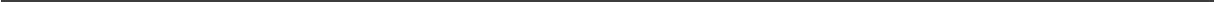 Задание 8. Прочитайте рассказ финикийского моряка, который побывал в Индии. Напишите, о каких чудесах этой страны рассказано в тексте, заменив цифры словами  (всего 14 баллов: 2 балла за каждую позицию).Наконец мы пристали к зелёному берегу и вступили в благоуханный край. Да, там вправду пахнет всё: воздух, деревья и особенно пища, в которую жители бросают разноцветные порошки или маленькие шарики - горькие, кислые, сладковатые; так они могут из обычной муки сделать сто лепёшек разного вкуса (1). Хотя и мука у них не обычная: они растирают её из зёрен, выращенных ими на зелёных кустиках, по колено в воде (2).В этом краю всё диковинно: люди собирают с кустов белые лёгкие комочки и потом одеваются в них (3); мёд у них твёрдый, как смёрзшийся песок, и так же хрустит на зубах(4). Коровы заходят в любой дом, едят чужую еду, и никто их не гонит (5).Народу в этом крае - как морского песка! И лучше с ними не воевать, потому что они не только числом велики, но и умелы в боях. Самые главные воины у них ростом не меньше трёх метров, умные и преданные, с кожей, прочной, как железо, с толстыми мощными ногами (6). А полководцы воюют быстро  и уверенно,  потому что могут легко сосчитать и записать количество своих войск с помощью закорючек во много раз короче и проще египетских (7).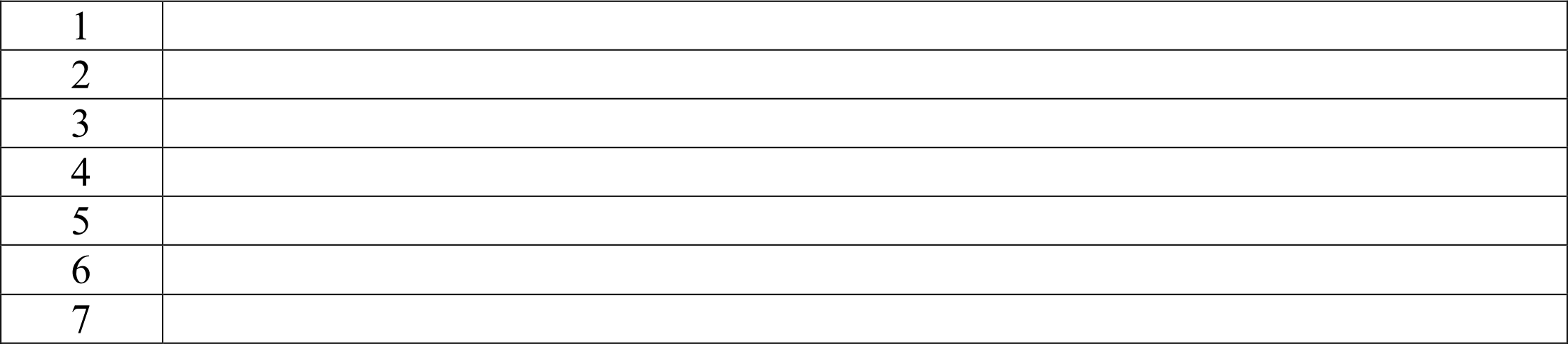 ВСЕГО100 БАЛЛОВ